  ҠАРАР                                                                                 ПОСТАНОВЛЕНИЕ11 февраль 2022й.                                   №9                        11 февраля 2022г.О внесении изменений в постановление главы сельского поселения Нижнеаврюзовский сельсовет  муниципального района Альшеевский район Республики Башкортостан от 18 февраля 2021 г. № 1  «Об утверждении Порядка  расходования  иных межбюджетных трансфертов администрации сельского поселения Нижнеаврюзовский сельсовет муниципального района Альшеевский район Республики Башкортостан для финансирования мероприятий по благоустройству территорий населенных пунктов, коммунальному хозяйству, обеспечению мер пожарной безопасности и охране окружающей среды в границах сельского поселения»В соответствии со статьей 139.1 Бюджетного кодекса Российской Федерации, а также в целях оказания финансовой помощи сельским поселениям муниципального района Альшеевский район Республики Башкортостан по благоустройству территорий населенных пунктов, коммунальному хозяйству, обеспечению мер пожарной безопасности и охране окружающей среды в границах сельских поселений, в соответствии с Постановлением  Администрации муниципального района Альшеевский район Республики Башкортостан от 05.07.2019 г. № 727 «Об утверждении Порядка предоставления иных межбюджетных трансфертов администрациям сельских поселений муниципального района Альшеевский район Республики Башкортостан для финансирования мероприятий по благоустройству территорий населенных пунктов, коммунальному хозяйству, обеспечению мер пожарной безопасности и охране окружающей среды в границах сельских поселений» (с последующими изменениями), ПОСТАНОВЛЯЮ: 1. Внести изменения в «Порядок расходования  иных межбюджетных трансфертов администрации сельского поселения Нижнеаврюзовский сельсовет муниципального района Альшеевский район Республики Башкортостан для финансирования мероприятий по благоустройству территорий населенных пунктов, коммунальному хозяйству, обеспечению мер пожарной безопасности и охране окружающей среды в границах сельского поселения», утвержденный постановлением главы администрации сельского поселения Нижнеаврюзовский  сельсовет муниципального района Альшеевский  район  Республики Башкортостан от 18 февраля 2021 года № 1,   изложив в новой редакции (приложение).         2.  Контроль за исполнением настоящего постановления  оставляю за собой.        Глава сельского поселения				              Р.Р.ФайрушинБАШКОРТОСТАН РЕСПУБЛИКАҺЫ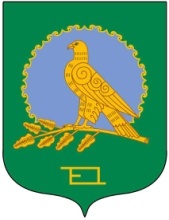 ӘЛШӘЙ РАЙОНЫМУНИЦИПАЛЬ РАЙОНЫНЫҢТУБЭНГЕ ЭУРЕЗ  АУЫЛ СОВЕТЫАУЫЛ БИЛӘМӘҺЕХАКИМИӘТЕ(Башкортостан РеспубликаһыӘлшәй районыТубенге Эурез ауыл советы)АДМИНИСТРАЦИЯСЕЛЬСКОГО ПОСЕЛЕНИЯНИЖНЕАВРЮЗОВСКИЙ СЕЛЬСОВЕТМУНИЦИПАЛЬНОГО РАЙОНААЛЬШЕЕВСКИЙ РАЙОНРЕСПУБЛИКИ БАШКОРТОСТАН(Нижнеаврюзовский сельсоветАльшеевского районаРеспублики Башкортостан)